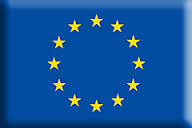 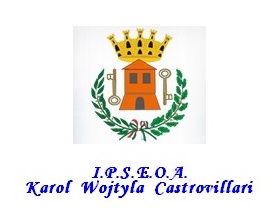 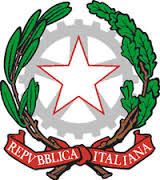 ISTITUTO PROFESSIONALE DI STATO PER I SERVIZI DELL’ENOGASTRONOMIA E DELL’OSPITALITA’ ALBERGHIERA “K. WOJTYLA”CASTROVILLARI (CS)Corso Calabria s.n.c. – 87012 Castrovillari Tel. 0981/386123 –  Codice Fiscale: 83002080782 – Codice meccanografico: CSRH010004www.ipseoacastrovillari.edu.it  - Email: csrh010004@istruzione.itPec: csrh010004@pec.istruzione.itAl Dirigente ScolasticoIPSEOACastrovillariOggetto: SCIOPERO GENERALE 20 MAGGIO 2022 Confederazione Cub, Sindacato Generale di Base SGB, FISI, Usi Educazione (Milano), Usi Lel (Modena), Usi - Unione Sindacale Italiana fondata nel 1912 con adesione di Usi Ait scuola e Usi Surf, SI Cobas, Sidl,  Cib Unicobas, Cobas scuola Sardegna, Al Cobas, Cub PI, FAO, Lavoratori Metalmeccanici Organizzati, Sindacato Generale di Classe, Slai prolcobas, Sindacato Operai Autorganizzati.	Dichiarazione ai sensi dell’art. 3, comma 4, dell’Accordo ARAN sulle norme di garanzia dei servizi pubblici essenziali e sulle procedure di raffreddamento e conciliazione in caso di sciopero, firmato il 2 dicembre 2020._ l _ sottoscritt_ ___________________________________________________ in servizio presso l’IPSEOA Castrovillari in qualità di _________________________________,  in riferimento allo sciopero in oggetto, consapevole che la presente dichiarazione è irrevocabile e fa fede ai fini della trattenuta sulla busta paga, DICHIARA [  ]  la propria intenzione di aderire allo sciopero nel giorno______________[  ]  la propria intenzione di non aderire allo sciopero [  ]  di non aver ancora maturato alcuna decisione sull’adesione o meno allo scioperoIn fede______________                                                       ________________________         data                                                                                       firma